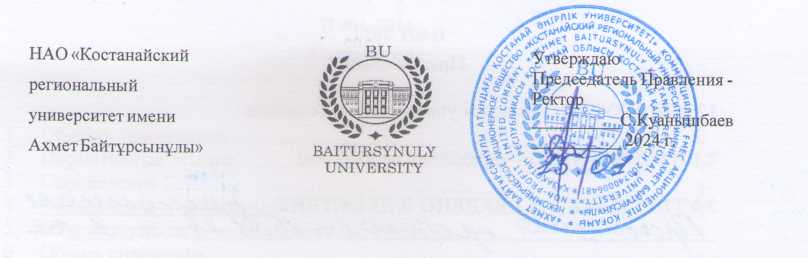 ПОЛОЖЕНИЕКАДРОВАЯ ПОЛИТИКА П 004 - 2024КостанайПредисловие	1 РАЗРАБОТАНО отделом управления персоналом	2 ВНЕСЕНО отделом управления персоналом	3 УТВЕРЖДЕНО И ВВЕДЕНО В ДЕЙСТВИЕ  решением Правления, протокол от 15.02.2024г.  № 01 	4 Разработчики:Е.Исакаев  – член Правления – проректор по академическим вопросам, кандидат биологических наук;Е.Книга – начальник отдела управления персоналом	5 ЭКСПЕРТЫ:Ж.Жарлыгасов – член Правления – проректор по исследованиям, инновациям и цифровизации, кандидат сельскохозяйственных наук;А.Айдналиева – начальник отдела правового обеспечения и государственных закупок	6 ПЕРИОДИЧНОСТЬ ПРОВЕРКИ                                                       3 года	7 ВВЕДЕНО взамен П 194-2020. Положение. Кадровая политикаНастоящее Положение не может быть полностью или частично воспроизведено, тиражировано и распространено без разрешения ректора НАО «Костанайский региональный университет имени Ахмет Байтұрсынұлы»© Костанайский региональный университет имени Ахмет Байтұрсынұлы, 2024СодержаниеГлава 1. Область применения Настоящее Положение (далее - Положение) определяет принципы формирования кадровой политики Некоммерческого акционерного общества «Костанайский региональный университет имени Ахмет Байтұрсынұлы» (далее - КРУ имени Ахмет Байтұрсынұлы), программу действий, совокупность методов и средств по ее реализации, а также систему управления кадровой политикой и контроль за ее реализацией. Настоящее Положение применяется всеми структурными подразделениями КРУ имени Ахмет Байтұрсынұлы.Глава 2. Нормативные ссылкиВ настоящем Положении использованы ссылки на следующие нормативные документы:Трудовой кодекс Республики Казахстан от 23 ноября 2015 года № 414-V; Кодекс Республики Казахстан от 07 июля 2020 года №360-VI «О здоровье народа и системе здравоохранения»;Гражданский кодекс Республики Казахстан от 27 декабря 1994 года № 269-XII;Закон Республики Казахстан "Об образовании" от 27.07.2007 № 319-III; Устав НАО «Костанайский региональный университет имени Ахмет Байтұрсынұлы», утвержден приказом Председателя Комитета государственного имущества и приватизации Министерства финансов Республики Казахстан от 05 июня 2020 года с изменениями от 03 октября 2023года;ДП 082-2022 Документированная процедура. Управление документацией. Глава 3. ОпределенияВ настоящем Положении используются следующие понятия: Кадровая политика – составная часть стратегической политики университета, включающая систему норм и правил, позволяющая привести кадровый потенциал в соответствие с целями и миссией университета.  Кадровый потенциал университета – штатные сотрудники и специалисты, имеющие трудовые отношения с университетом. Кадровая работа – деятельность администрации, руководителей структурных подразделений по планированию, отбору и созданию кадрового обеспечения университета, формированию кадрового резерва, обучению, оценке работы кадров, обеспечению профессионального и должностного роста, ротации кадров и их социальной защите.Кадровый резерв – круг перспективных лиц из числа докторантов, молодых ученых, магистров, сотрудников для дальнейшего кадрового развития и кадрового обеспечения университета.Должностная инструкция – документ, в котором четко определены основные обязанности, требования, права и ответственность работника при осуществлении им должностных обязанностей. Основой для разработки должностных инструкций является Единый квалификационный справочник. Должностные инструкции разрабатываются руководителем подразделения для своих непосредственных подчиненных и утверждаются ректором. Первый экземпляр хранится в отделе управления персоналом, второй – в структурном подразделении, с подписями об ознакомлении.	Глава 4. Обозначения и сокращения4. В настоящем Положении применяются следующие обозначения и сокращения:1) КРУ имени Ахмет Байтұрсынұлы или Университет – Некоммерческое акционерное общество «Костанайский региональный университет имени Ахмет Байтұрсынұлы»;2) ТК РК – Трудовой кодекс Республики Казахстан;3) РК – Республика Казахстан;4) ППС – профессорско-преподавательский состав;5) ОДО – отдел документационного обеспечения.Глава 5. Ответственность и полномочияНастоящее Положение утверждает ректор КРУ имени Ахмет Байтұрсынұлы.Ответственность за внедрение и актуализацию несут проректоры,  начальник отдела управления персоналом.Ответственность за организацию и координацию деятельности по выполнению конкретных требований настоящего Положения и качество конечных результатов несут руководители подразделений, являющиеся участниками выполнения каждого конкретного этапа деятельности Университета.Глава 6. Общие положения Кадровая политика Университета строится на принципах неукоснительного соблюдения норм Конституции Республики Казахстан, законов РК, в том числе трудового законодательства, норм международного права в области высшего образования, на основе действующей нормативно-правовой базы Университета.Система кадрового обеспечения включает в себя структурные подразделения, обеспечивающие кадровую политику и контролирующие ее реализацию, а также совокупность мероприятий по подготовке кадров высшей квалификации для Университета, по повышению квалификации профессорско-преподавательского состава и сотрудников всех уровней.Глава 7. Основные цели и задачи, решаемые системой кадрового  обеспечения10. Целью кадровой политики КРУ имени Ахмет Байтұрсынұлы является создание системы формирования, развития и управления кадрового состава университета, обладающего высоким уровнем профессионализма, необходимого для достижения целей и отвечающего миссии Университета.11. Принципы кадровой политики:1) соответствие деятельности по кадровому обеспечению миссии и целям Университета;2) преемственность в передаче педагогической культуры, научно-методического опыта профессиональной компетентности от старшего поколения преподавателей новому поколению;3) равенство возможностей для роста и реализации трудового и профессионального потенциала сотрудников Университета;4) соблюдение норм конституционного, трудового и социального законодательства РК;5) направленность кадровой политики на рост профессиональной компетентности сотрудников Университета;6) высокий уровень требований и объективность в оценке кадров;7) непрерывность и системность процесса подготовки кадров и кадрового резерва Университета; 8) преемственность и обновление кадров университета.12. Задачи кадровой политики Университета:1) развитие системы обновления, улучшения качественного состава       научных и научно-педагогических кадров Университета;2) разработка нормативно-правовой базы по кадровой политике Университета;3) анализ (количественный и качественный) состояния и развития кадрового потенциала университета;4) формирование резерва кадров и обеспечение его эффективного использования;5) разработка прогнозов, определение текущей и перспективной потребности в кадровом потенциале Университета;6) комплектование университета научно-педагогическими, учебно-вспомогательными кадрами, а также рабочими, служащими требуемых профессий, специальностей и квалификаций в соответствии с внешними и внутренними условиями деятельности Университета;7) информирование сотрудников университета о роли и результатах преподавательской, научно-исследовательской деятельности;8) формирование внутренней убежденности у сотрудников университета в социальной значимости преподавательской, научно-исследовательской  деятельности;9) создание условий для самореализации, полного раскрытия профессиональных возможностей сотрудников Университета;10) представление особо отличившихся сотрудников университета к наградам, поощрениям;11) создание материальных стимулов для профессионального роста сотрудников Университета;12) участие сотрудников высшей квалификации (докторов наук) в работе по подготовке научных и педагогических кадров;13) финансовое обеспечение кадровой политики на основе сформулированных приоритетов кадровой политики и анализ финансовой эффективности полученных результатов.
Глава 8. Система кадрового обеспечения13. Система кадрового обеспечения базируется на структурных подразделениях университета, взаимодействующих между собой и обеспечивающих решение задач п. 12 настоящего Положения.14. Кадровая политика университета реализуется структурными подразделениями на основе перспективных планов повышения квалификации каждым руководящим и научно-педагогическим работником университета.15. Перспективное планирование (на срок не менее 5 лет) осуществляется с целью приведения кадрового состава подразделения к качественным нормативам (остепененность, средний возраст, результативность учебно-методической и научно-исследовательской работы и др.).16. Подготовка кадров и повышение квалификации осуществляются через магистратуру, докторантуру, систему дополнительного образования. Основными подразделениями по подготовке молодых научно-педагогических кадров являются учебно-научные подразделения университета.17. Мероприятия, проводимые системой кадрового обеспечения и направленные на решение задач кадровой политики, включают в себя:1) подготовку кадров высшей квалификации (докторов, магистров);2) повышение квалификации руководящего состава КРУ имени Ахмет Байтұрсынұлы (ректор и проректоры Университета, директора институтов (деканы факультетов), заместители директоров (деканов), заведующие кафедрами, руководители управлений, центров, отделов и служб);3) повышение квалификации преподавателей Университета;4) повышение квалификации научных работников и сотрудников служб;5) приглашение на работу кадров высшей квалификации со знанием английского языка (наличие сертификата обязательно).Глава 9. Формирование и подготовка кадрового резерва18. Формирование и подготовка кадрового резерва должны быть одним из приоритетных в работе всех руководителей структурных подразделений.19. При отборе претендентов на руководящие должности предъявлять строгие требования к их профессиональным, личным и деловым качествам.20. Планы кадрового резерва составляются по уровням управления:1) резерв ректора (входят должности проректоров);2) резерв проректоров (директора институтов / деканы факультетов, руководители подразделений по направлениям деятельности);3) резерв директоров / деканов факультетов  (заведующие кафедрами);4) резерв руководителей структурных подразделений (сотрудники подразделений).21. Кадровый резерв на кафедрах – подготовка преподавателей, читающих на кафедре курс лекций, подготовка преподавателей с учеными и академическими степенями и званиями, закрепление за преподавателями-стажерами опытных преподавателей.22. Работа с кадровым резервом Университета включает следующие направления:1) планирование;2) отбор;3) формирование;4) обучение.23. При планировании кадрового резерва необходим учет вакантных должностей в Университете, постоянный поиск и мониторинг перспективных обучающихся, сотрудников университета и других организаций для приглашения их на имеющиеся вакантные должности.24. Работа с кадровым резервом (независимо от уровня управления) включает:1) составление прогноза и плана предполагаемых кадровых изменений в университете (вуз, институт, кафедра, отдел);2) предварительный отбор кандидатов в резерв;3) получение информации о деловых, профессиональных и личностных качествах этих кандидатов;4) формирование состава резерва кадров.Глава 10. Права и обязанности сотрудников университета при реализации кадровой политики25. Сотрудники университета имеют право:1) участвовать в разработке программ, планов формирования кадрового обеспечения Университета;2) запрашивать и получать нормативные акты и необходимую информацию о кадровом развитии Университета;3) проходить повышение квалификации и стажировку для повышения профессионального уровня.26. Сотрудники Университета обязаны:1) соблюдать нормативно-правовые акты и Положения университета, направленные на достижение целей и миссии Университета;2) постоянно повышать собственный уровень профессиональной квалификации, изучать и внедрять передовой опыт в соответствии с областью профессиональной деятельности, а также вовлекать в эту работу студентов, резидентов, магистрантов и докторантов Университета;3) выполнять должностные обязанности, вести активную научную, учебно-методическую и воспитательную работу;4) сотрудникам из числа ППС, не имеющим ученых степеней, в течение 5 лет работы в вузе рекомендуется обучение в докторантуре, для получения степени доктора PhD.27. Докторам (PhD) рекомендуется в течение 3 лет после защиты докторской (PhD) диссертации получить ученое звание ассоциированного профессора (доцента).28. Для реализации трехъязычного обучения активно изучать и совершенствовать степень владения языками (государственный, русский и английский).
Глава 11. Права и обязанности руководителей всех уровней университета при реализации кадровой политики 29. Обязанности:1) формировать и регулировать кадровую политику университета в соответствии с требованиями трудового законодательства и на основе комплексной оценки и системного прогнозирования кадровых ситуаций;2) формировать кадровый резерв в соответствующих структурных подразделениях и предусматривать квотирование мест для молодых специалистов (отбор и включение перспективных студентов в кадровый резерв на должности  преподавателей);3) содействовать созданию системы повышения квалификации научно-педагогических кадров университета;4) разрабатывать систему мер непрерывного совершенствования стимулов,обеспечивающих поддержку и повышение уровня профессионального мастерства педагогических, научно-педагогических и других категорий сотрудников университета 30. Руководители всех уровней Университета имеют право:1) вносить предложения по разработке нормативно-правовой базы кадрового развития университета;2) вводить единый порядок сбора, обработки, обобщения, анализа, накопления и передачи информации, позволяющий осуществлять мониторинг обеспеченности кадровыми ресурсами;3) разрабатывать стратегические и оперативные планы наращивания кадрового потенциала университета;4) создавать материальные и моральные стимулы для профессионального роста сотрудников университета;5) совершенствовать штатную структуру университета.Глава 12. Ответственность руководителей и сотрудников университета31. Руководители всех уровней и сотрудники Университета несут персональную ответственность за невыполнение задач, нормативно-правовых актов, планов, комплексных программ по кадровой политике.Глава 13. Критерии оценки реализации направлений кадровой политики32. Оценка реализации направлений кадрового развития и кадровой политики осуществляется по двум факторам:1) эффективность влияния кадрового развития и кадровой политики на достижение целей университета;2) качественное выполнение ответственными исполнителями задач при реализации направлений кадровой политики.33. Критерии оценки:1) улучшение кадровых показателей;2) результаты конкурсного отбора ППС;3) стабильность коллектива (баланс и динамика принятых - уволенных сотрудников, динамика возрастных и половозрастных характеристик сотрудников);4) рост количества специалистов высшей квалификации, имеющих ученые степени и звания;5) эффективность использования финансовых ресурсов, выделенных на кадровое развитие университета;6) удовлетворенность сотрудников Университета профессиональной деятельностью;7) качественные изменения мотивационного климата в Университете;8) принятие и соблюдение норм корпоративной политики сотрудниками Университета.
Глава 14. Согласование и рассылка 34. Согласование настоящего Положения осуществляется с проректором по исследованиям, инновациям и цифровизации, начальником отдела правового обеспечения и государственных закупок, начальником ОДО и оформляется в «Листе согласования». Лист согласования хранится вместе с подлинником документа.35. Рассылку проекта настоящего Положения экспертам, указанным в предисловии, осуществляют разработчики.36.  Рабочие экземпляры настоящего Положения размещаются на портале КРУ имени Ахмет Байтұрсынұлы.НАО «Костанайскийрегиональный университет имени Ахмет Байтұрсынұлы»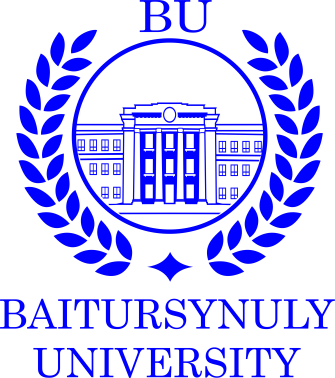 УтверждаюПредседатель Правления - Ректор__________С.Куанышбаев__________ 2024 г.УтверждаюПредседатель Правления - Ректор__________С.Куанышбаев__________ 2024 г.1Область применения ….…………………………………………………42Нормативные ссылки…..……………………………………..…………….43Определения ………………………………………………………………..44Обозначения и сокращения ………………….…………………………….55Ответственность и полномочия……………………………………………56Общие положения…………..………………………………………………57Основные цели и задачи, решаемые системой кадрового обеспечения68Система кадрового обеспечения ……………………………….………….79Формирование и подготовка кадрового резерва………………………….710Права и обязанности сотрудников университета при реализации кадровой политики………………………………………………………….811Права и обязанности руководителей всех уровней университета при реализации кадровой политики ……………………………………………912Ответственность руководителей и сотрудников университета………….1013Критерии оценки реализации направлений кадровой политики………...1014Согласование и рассылка…………………………………………………...10